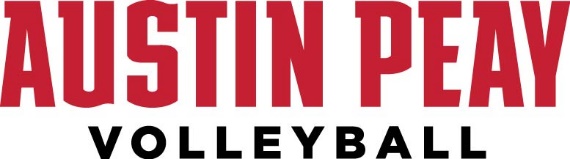 Hosting an adult co-ed indoor 4’s tournamentSaturday March 28, 2015 in the Dunn Center ArenaAdult 4 Person Co-Ed Indoor Volleyball Tournament (must have one female)Saturday March 28, 2015 registration begins at 8:30am. Play begins at 9:00amLocated on the campus of Austin Peay2 divisionsTop Hats-Intermediate LevelPeaynuts-Recreation Level$100 per team for pre-registration/APSU Students $80$125 day of event/APSU Students $100Registration forms and entry fees can be mailed to:	Austin Peay Stat University	C/O Taylor Mott-Volleyball	PO Box 4515Clarksville, TN 37044		-OR-Registration form and entry fee can be dropped off at the Dunn Arena Main Office DU room 141(Please make checks payable to APSU Volleyball)	-OR-Register your team online at www.firstcoastvolleyball.com and select the “Volleyball Events” tabAn informational email will be sent to the Team Rep prior to the event to confirm start times and locations.  Please make sure the email address listed is legible and correct.If you have any questions or concerns please contact Taylor Mott at 904-669-0676 or mottt@apsu.edu-------------------------------------------------------------------------------------------------------------------------------------------------------------------Registration FormTeam Name ______________________________________ Team Rep _________________________ Phone _________________Email _________________________Player 1 ____________________________________ Player 2 _____________________________________Player 3 ____________________________________ Player 4 _____________________________________Division _____ Top Hats (intermediate)		_____ Peaynuts (recreation)*Please make checks payable to APSU Volleyball*Participants may NOT be high school students or junior college students due to NCAA regulations.